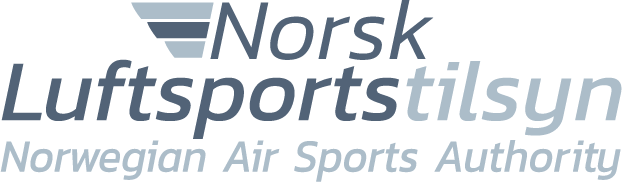 Kontroll mot SFCL.130 og egenerklæring Til internt bruk for NLTTil internt bruk for NLTSøknad mottatt datoBehandlingsdatoSaksbehandler sign.OPPLYSNINGER OM SØKER:OPPLYSNINGER OM SØKER:OPPLYSNINGER OM SØKER:Medlem av Flyklubb  
Medlem av Flyklubb  
NLF medlemsnummer 
Etternavn
Fornavn og eventuelt mellomnavn
Fødselsdato og -sted 
	Adresse
Adresse
Postnummer og -sted
    Nasjonalitet
E-post
Telefon
STARTER OG TIMER UNDER OPPLÆRINGSKURSPÅ SEILFLY (TMG UNNTATT)PÅ SEILFLY (TMG UNNTATT)PÅ TMGStarter på seilfly og/eller på TMGFlyslep med instr.:Flyslep solo:Winch med instr.: Winch solo:SLG med instr.:SLG solo:Som elev med instruktør
Som elev solo
STREKKFLYGING OG/ELLER NAV. TURSTREKKFLYGING MED SEILFLY ELLER TMGSTREKKFLYGING MED SEILFLY ELLER TMGNAV. TUR MED TMGSom elev solo
 Som elev med instruktør
 TILLEGSOPPLYSNINGERVERIFISERE SAMHØRIGHET MED ARA.GEN.315 OG AMC1 ARA.GEN.315(a)VERIFISERE SAMHØRIGHET MED ARA.GEN.315 OG AMC1 ARA.GEN.315(a)Jeg har ikke søkt om, eller er innehaver av, et LAPL(S) eller SPL sertifikat som skal utstedes eller er utstedt i et annet EASA-medlemsland.Jeg har aldri vært innehaver av et nasjonalt seilflybevis, LAPL(S) eller SPL utstedt i et annet EASA medlemsland, som er blitt gjenstand for inndragelse eller suspensjon.Jeg erklærer herved at informasjonen gitt over og i vedlagte dokumentasjon, er korrekt og sannferdig. Jeg er klar over at forfalsket eller ukorrekt informasjon kan diskvalifisere meg fra senere søknader om sertifikater, beviser, rettigheter eller privilegier.Jeg har ikke søkt om, eller er innehaver av, et LAPL(S) eller SPL sertifikat som skal utstedes eller er utstedt i et annet EASA-medlemsland.Jeg har aldri vært innehaver av et nasjonalt seilflybevis, LAPL(S) eller SPL utstedt i et annet EASA medlemsland, som er blitt gjenstand for inndragelse eller suspensjon.Jeg erklærer herved at informasjonen gitt over og i vedlagte dokumentasjon, er korrekt og sannferdig. Jeg er klar over at forfalsket eller ukorrekt informasjon kan diskvalifisere meg fra senere søknader om sertifikater, beviser, rettigheter eller privilegier.Dato:  	Sted: Søkerens signatur: …………………………………………Sendes på epost til:post@luftsportstilsynet.noellerNorsk LuftsportstilsynMøllergata 390179 OSLONorge